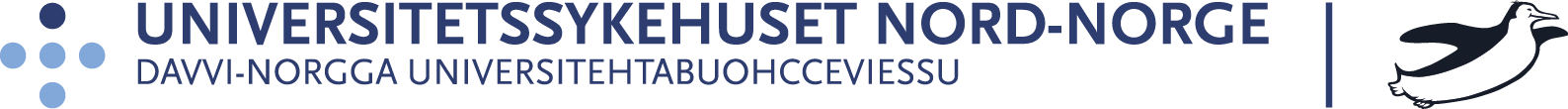 rutiner når koordinerende Enhet i kommuner BER OM   utnevning av koordinator i spesialisthelsetjenesten-UNIVeRsitetssykehuset Nord Norge (UNN). Rutinene er nærmere presisering av det som er avtalt i «Retningslinjer for samarbeid, ansvars- og arbeidsfordeling mellom UNN og kommunene vedr. koordinator og individuell plan» (godkjent i 2013 i OSO – overordnet samarbeidsorgan Unn og kommunene). Se vedlegg.Framgangsmåte: Henvendelsen om behov for å utnevne koordinator går til leder i gjeldende enhet/avdeling i Universitetssykehuset Nord –Norge (UNN) dersom denne er kjent (jfr retningslinjene). Alternativt går henvendelsen til Koordinerende enhet i UNN, som videresender til rett avdeling. UNN har ansvar for å innhente opplysninger fra kommunen, pasient/pårørende og avdeling(er) i UNN som er nødvendige for å fatte en avgjørelse i saken, og melder konklusjon i saken tilbake til Koordinerende enhet i kommunen. Dersom Koordinerende enhet i kommunen ikke har fått tilbakemelding fra respektive avdeling i UNN etter 4 uker – skal Koordinerende enhet i UNN ha beskjed. www.unn.no/ke Dersom koordinator ikke er utnevnt eller saken er løst på annen måte innen 6 uker etter at behovet er meldt, sender kommunen samhandlingsavvik.Dersom det oppstår uenighet om hvorvidt det skal oppnevnes koordinator eller hvilken enhet/avdeling som skal utnevne koordinator, skal Koordinerende enhet i UNN og Koordinerende enhet i kommune sammen bistå fagmiljøene med å finne en løsning (jfr retningslinjene).Rutinen var utarbeidet UNN og Tromsø kommune 30.6.14.På nettverkssamling for Koordinerende enheter i UNN kommuner og Koordinerende enhet UNN 12.09.18, ble den gjennomgått og vedtatt å kunne brukes for alle kommuner tilhørende UNN området. 